Муниципальное бюджетное общеобразовательное учреждение«Центр образования №51» (МБОУ «ЦО №51»)301126, Тульская область, Ленинский район, с.Алёшня, ул. Фабричная, д.1 тел./факс 8-4872-72-21-25; E-mail: tula-co51@tularegion.orgИНН 7130030150	КПП 713001001 ОКПО 24659318 ОГРН 1157154029120«УТВЕРЖДАЮ»Директор МБОУ «ЦО№51» 	/И.А.Щербачева/ Приказ от    .04.2022 № -одПубличный доклад директора муниципального бюджетного общеобразовательного учреждения «Центр образования №51» за 2021 годАлешня 2022Структура анализа:Введение1.Анализ учебной деятельности:2 . Анализ методической работыАнализ воспитательной работыЦели и задачи деятельности Центра образования на 2022 год.Введение.Муниципальное бюджетное общеобразовательное учреждение «Центр образования №51» г. Тулы. МБОУ «ЦО №51» состоит из 1 учебного корпуса общеобразовательной школы и трёх корпусов дошкольных образовательных учреждений. В своей работе центр руководствуется следующими нормативными документами:- Федеральный закон № 273-ФЗ от 29.12.2012 г. «Об образовании в Российской Федерации» (статья 28 ч. 3 п. 13, статья 29 ч. 2 п. 3);Приказ Министерства образования и науки РФ от 14.06.2013 № 462 «Об утверждении порядка проведения самообследования образовательной организацией»;Приказ Министерства образования и науки РФ от 10.12.2013 г. № 1324 «Об утверждении показателей деятельности образовательной организации, подлежащих обследованию»;Приказ Министерства образования и науки РФ от 14.12.2017 г. № 1218 «О внесении изменений в приказ № 432 от 4.06.2013 г.».Устав Центра образования, нормативные документы Министерства образования Тульской области и Управления образования администрации г. Тула, внутренние приказы, регулирующие права и обязанности участников образовательного процесса.Учредитель: Муниципальное образование город Тула, функции и полномочия осуществляет управление образования администрации г. ТулыСведения о педагогических кадрахОбщее количество сотрудников - 119 человек, из них административно-управленческий персонал – 8 человек, педагогических работников – 44 человека (в т.ч. в школе 25 человек), учебно-вспомогательный персонал - 10, обслуживающий персонал - 57 .Педагоги Центра отмечены почетными грамотами регионального уровня. Средний возраст коллектива - 49 лет. Отличительной особенностью работы нашего Центра является профессионализм педагогического коллектива, создание условий для обеспечения качества образования на основе личностного подхода к учащимся на всех ступенях образования.Учебный план 2021 года сохранял преемственность в обучении с предшествующими учебными планами. Он был разработан на основе Устава МБОУ «ЦО №51»: Основной образовательной программы дошкольного общего образования, Основной образовательной программы начального общего образования, Основной образовательной программы основного общего образования, Основной образовательной программы среднего общего образования.Часть, формируемая участниками образовательных отношений, была составлена на основе анализа запросов родителей и обучающихся и направлена на достижение образовательных результатов реализации образовательной программы соответствующего уровня обучения.Контингент обучающихся.Сформировано на 05.09.2021 года 16 классов и 8 дошкольных групп.Средняя наполняемость классов:Сравнительный анализ количественных характеристикДиаграмма изменения контингента учащихся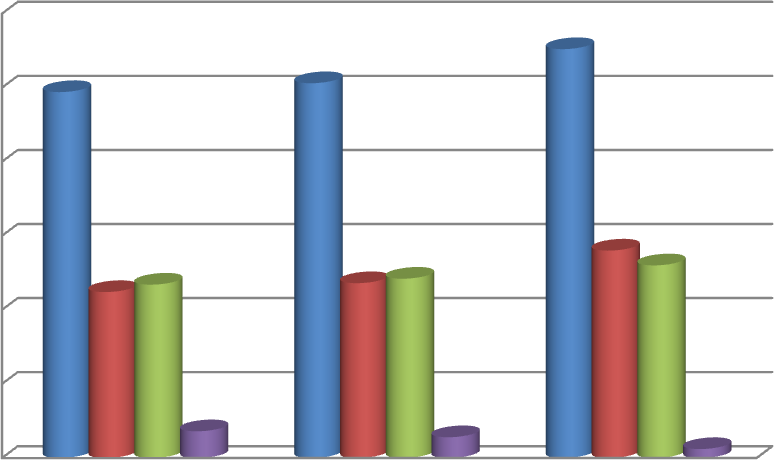 Вывод: Общее количество детей увеличилось, видна тенденция увеличения числен ности детей начального уровня образования и основного уровня образования, а это значит, что контингент учащихся в будущем увеличится. Общее число обучающихся среднего уровня образования значительно уменьшился из за поступления учеников в колледжи и лицеи г. Тулы для продолжения образования и получения специальности.Численность детей-инвалидов - 3 человека: 1 ученик в 3б классе, 1 ученик в 7б классе,1 ученик в 8 классе.	Все дети – инвалиды обучаются по общеобразовательным программам (ученик 7б класса обучается на дому).Анализ учебной деятельности:Цель: Обеспечение методической и организационно-педагогической поддержки педагогов в реализации федеральной, региональной и муниципальной политики в области образования; развитие профессиональной компетентности педагогических и руководящихработников с учётом задач, определяемых Стандартами и федеральными проектами национального проекта «Образование»;создание условий для получения среднего образования, необходимого и достаточного для продолжения образования;преобразующую деятельность в различных сферах жизни общества, стимулирование развития у обучающихся в интеллектуальных, гражданских и нравственных качеств,формирование личности, готовой к саморазвитию и определению своего места в творческом преобразовании окружающего мира;Задачи образовательного учреждения по обеспечению качества и эффективности образования:создать условия для индивидуализации и личностной направленности образовательного процесса, антропологического подхода в образовании;обеспечить качественное обновление содержания образования через введение ФГОС второго поколения, подготовить учащихся к сознательному выбору профессии;совершенствовать механизм управления качеством образования;повысить роль воспитания в обучении и решении проблем социализации личности школьника.	Воспитание	гражданственности,	любви	к	Родине,	нравственности, приобщение к посильному общественно полезному труду, помощь в выборе профессии, сохранение и укрепление здоровья, физического развития, реализация прав учащихся на свободный выбор взглядов и убеждений;обеспечить целостность системы непрерывного образованияУровни образования;Дошкольное общее образование; начальное общее образование; основное общее образование; среднее общее образование.Филиалов, структурных подразделений нет.Информация о реализуемых уровнях образования, о формах обучения, нормативных сроках обучения:Качество образованияОсвоение образовательных программ основного общего и среднего общего образования в МБОУ «ЦО №51» завершается обязательной государственной итоговой аттестацией выпускников. Государственная итоговая аттестация осуществляется в соответствии с Приказом Минпросвещения России и Рособрнадзора от 07.11.2018 № 189/1513 "Об утверждении Порядка проведения государственной итоговой аттестации по образовательным программам основного общего образования", зарегистрированный в Минюсте России 10 декабря 2018 г., регистрационный номер 52953,Результаты государственной итоговой аттестации выпускников за курс основного общего образованияВ 2020-2021 учебном году к ОГЭ были допущены 14 выпускников 9 класса. Выданы 14 аттестатов об основном общем образовании обучающимся, завершившим обучение по образовательным программам основного общего образования и имеющим итоговые отметки не ниже "удовлетворительно" по всем учебным предметам учебного плана, изучавшимся на уровне основного общего образования, и результат "зачет" за итоговое собеседование по русскому языку, в том числе аттестат об основном общем образовании с отличием и приложение к нему выпускникам 9 класса, завершившим обучение по образовательным программам основного общего образования и имеющим итоговые отметки "отлично" по всем учебным предметам учебного плана, изучавшимся на уровне основного общего образования, и результат "зачет" за итоговое собеседование по русскому языкуРезультаты ОГЭ  МБОУ «ЦО № 51» в 2021 годуРезультаты государственной итоговой аттестации выпускников за курс среднего общего образованияВ 2021 году к государственной итоговой аттестации за курс среднего общего образования было допущено 8 выпускников (7 учеников в форме ЕГЭ и 1 ученик в форме ГВЭ)..Результативность сдачи ЕГЭ по предметам, которые изучались на уровне среднего общего образования  отражена в следующей таблице:Результаты ЕГЭ МБОУ «ЦО № 51» в 2021 годуВывод: низкие результаты ЕГЭ по химии и биологии (в учебном плане за 10-11 класс отводится всего по 1 часу в неделю на эти предметы. Без дополнительной подготовки обучающимся трудно освоить весь материал за уровень среднего общего образования.Все девять выпускников трудоустроились (3 – обучаются в ВУЗе, 4 обучаются в техникумах, 2 в колледже).Количество выпускников, получивших аттестаты с отличием (9 класс) и медали «За особые успехи в учении» (11 класс)Вывод: в 2021 году две ученицы 9 класса получили аттестат с отличием.Функционирование внутренней системы оценки качества образования:В МБОУ «ЦО №51» разработана внутренняя система оценки качества образования. Задачи ВСОКО:анализ состояния качества обучения, для принятия своевременных управленческих решений, направленных на повышение образовательного результата;объективность, достоверность и системность информации о качестве обучения;доступность информации о состоянии и качестве обучения для всех участников образовательного процесса;рефлексивность реализуемая через включение педагогов в критериальный самоанализ и самооценку деятельности.Успеваемость и качество знаний обучающихся в 2020-2021 уч годКачество знаний обучающихся МБОУ «ЦО № 51» 2020-2021 учебного годаВывод: низкий процент обученности в начальной школе из-за обучающихся детей цыганской национальности (большое число пропусков, пробелы в знаниях, нежелание родителей идти на контакт с учителями).начальное общее образованиеосновное общее образованиесреднее общее образованиеСравнительный анализ качества обучения на уровне начального общего образования, основного общего образования, среднего общего образования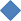 Как видно из диаграммы, качество обучения высокое в 10 и 11 классе, так как на уровне среднего общего образования обучающиеся более мотивированы на получение знаний.В 2020-2021 учебном году контроль качества обучения осуществлялся в соответствии с планом внутришкольного контроля. Большое значение при осуществлении контроля имеет качество выполнения диагностических работ. Данные по результатам диагностик знаний по общеобразовательным предметам позволяют оценить прочность знаний по проверяемым предметам каждого учащегося, уровень и структуру знаний класса в целом, результат класса относительно среднего результата по городу, а также на основе анализа определить направления совершенствования образовательного процесса в школе.В 2021 году МБОУ «ЦО №51» была включена в список школ для прохождения обязательных независимых диагностик, которые проходили в 2020 - 2021 учебном году и 2021-2022 учебном году. Региональная контрольная работа по предмету физикаМониторинг регионального уровняВывод: обучающиеся 10 класса в системе MOODL проходили мониторинговое исследование по физике. С заданиями справились отлично.Участие во Всероссийских проверочных работахВ апреле – мае 2021 года в школе прошли Всероссийские проверочные работы. Вработах приняли участие учащиеся 4-8 классов. Были проведены работы по следующим предметам:Ниже представлены результаты выполнения работ:Анализ Всероссийских проверочных работ весной 2021 годаВывод: обучающиеся 4 класса показали лучшие результаты по математике. Трудности вызвали задания по окружающему миру и русскому языку.Вывод: обучающиеся 5 класса показали лучшие результаты по математике. Трудности вызвали задания по русскому языку.Вывод: обучающиеся 6 показали лучшие результаты по истории ,географии, математике. Трудности вызвали задания по русскому языку, биологии, обществознанию.Вывод: обучающиеся 7 класса показали лучшие результаты по истории. Трудности вызвали задания по русскому языку, географии, биологии, английскому языку.Вывод: обучающиеся 8 класса . показали лучшие результаты по физике и истории. Трудности вызвали задания по математике и русскому языку.Вывод: учащиеся 10 класса показали удовлетворительные знания по предмету география .Средний балл по результатам ВПР оказался ниже среднего балла за полугодие на 1,2.Вывод: учащиеся 11 класса показали высокие знания по предмету английский язык. Средний балл по результатам ВПР оказался выше среднего балла за полугодие на 1,1.Участие обучающихся МБОУ «ЦО №51» во Всероссийской олимпиаде школьников 2021 годВажнейшим индикатором качества образовательных результатов является участие наших учеников во внешних интеллектуальных состязаниях, главные их которых - Всероссийская олимпиада школьниковУчастие обучающихся под руководством педагогов школы во Всероссийской олимпиаде школьниковЭтап: ШкольныйДаты проведения: 20.09.2021 - 01.11.2021Участвовало всего: 187Участники: 137Призеры: 28Победители: 22Этап:   Муниципальный Даты проведения: 08.11.2021 - 10.12.2021Участвовало всего: 4Участники: 1Призеры: 2Победители: 1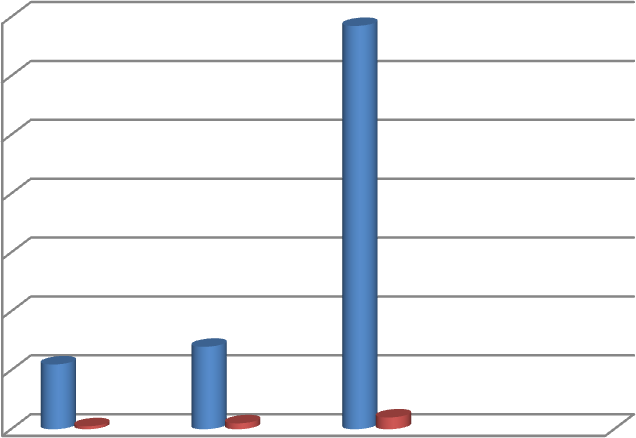 Результаты школьного этапа Всероссийской олимпиады школьников в МБОУ «ЦО №51» 2020-2021 уч годРезультаты муниципального этапа Всероссийской олимпиады школьников в МБОУ «ЦО №51» 2020-2021 уч годИнформация о количестве учащихся МБОУ «ЦО №51» муниципального этапа Приняло участие в Муниципальном этапе Всероссийской олимпиады школьников 4 ученика. Призёров – 2 ученика, победителями стали 1 ученик, участник 1 ученик.Анализ участия педагогов и обучающихся МБОУ «ЦО №51»в муниципальном этапе Всероссийской олимпиады школьниковВывод: в муниципальном этапе ВСОШ приняли участие 4 обучающихся, прошедших рейтинговый отбор, это ученики 9 и 11 классов. 3 обучающихся стали победителями и призёрами по предмету технология (1 победитель и 21 призёра). В городском этапе олимпиады младших школьников приняли участие 4 обучающихся, которые получили статус участника.Методическая работаКадровое обеспечениеВ ходе анализа данных о кадровом обеспечении реализации основных образовательных программ в соответствии с требованиями ФГОС ДО, ФГОС НОО, ФГОС ООО и ФГОС СОО по штатному расписанию и личным делам установлено, что в 2021 году МБОУ «ЦО №51» был полностью укомплектован кадрами. Численность педагогических работников составила всего 49 человек, в том числе: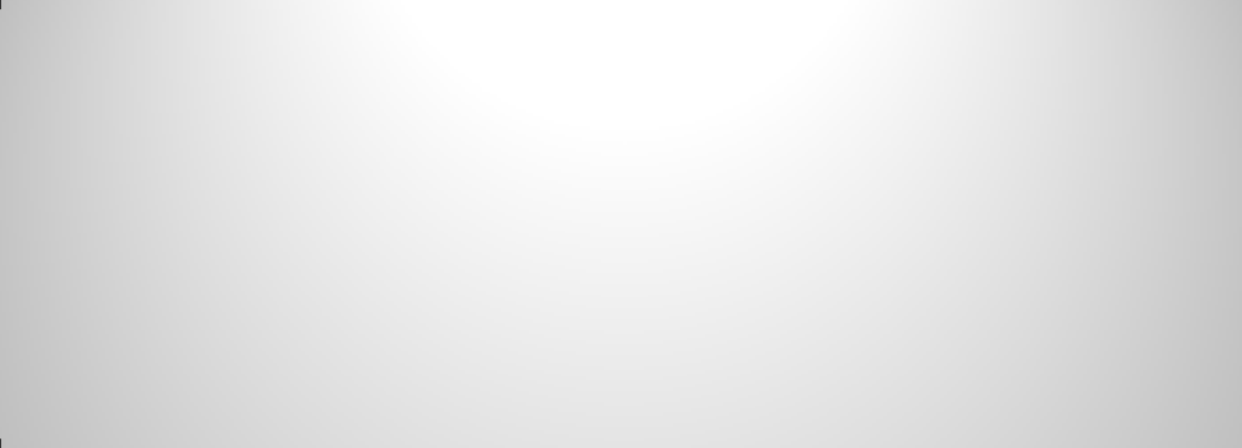 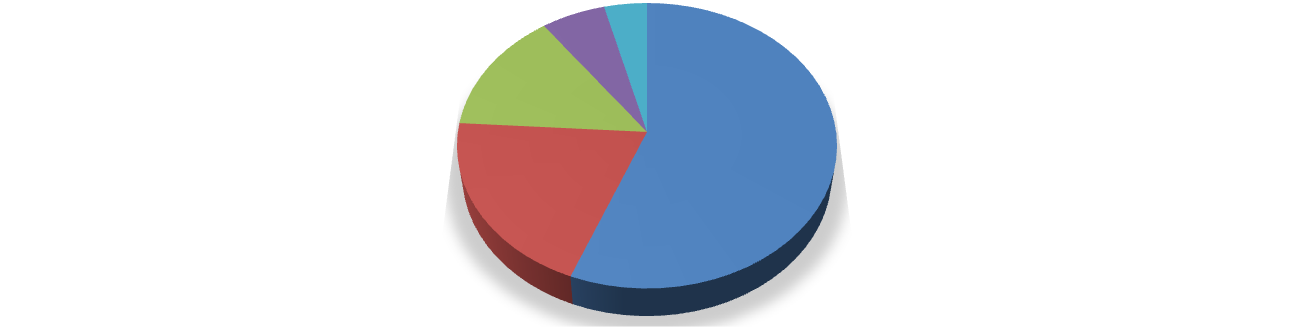 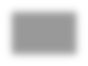 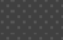 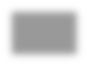 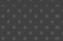 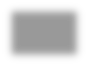 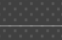 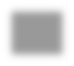 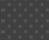 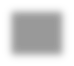 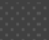 Более половины педагогических сотрудников работают в школьном подразделении Центра. Среди дошкольных подразделений наибольшее количество педагогов трудятся в д/с села Алешня.Уровень образования всех педагогических сотрудников Центра соответствует требования профессиональных стандартов соответствующих уровней образования. 33 педагога имеют высшее и 4 педагога средне-профессиональное педагогическое образование. 4 человека педагогических работников имеют высшее и 7 педагогов средне-профессиональное непедагогическое образование. Все эти сотрудники прошли профессиональную переподготовку по педагогическому профилю, что позволяет полноценно реализовывать основные образовательные программы ДО, НОО, ООО и СОО.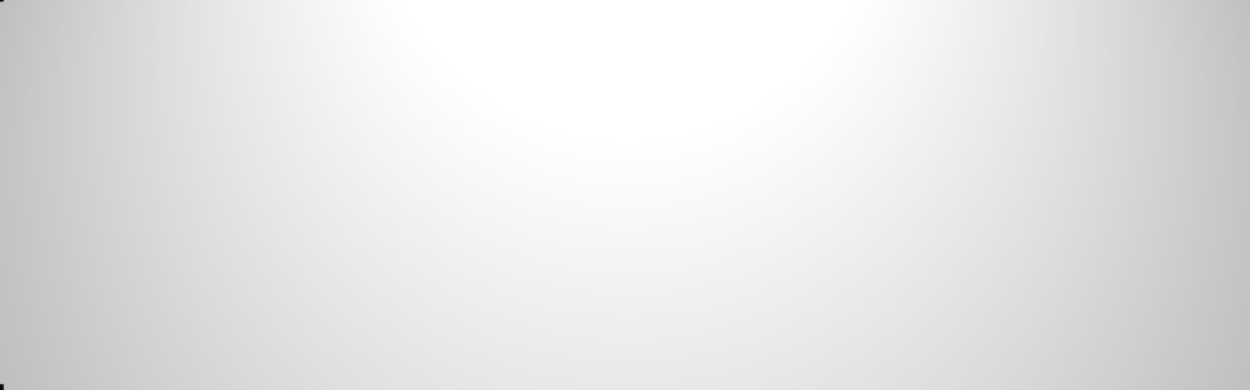 Высшую квалификационную категорию имеют 18,4% (9 человек) педагогических работников, все сотрудники школьного подразделения.Первую квалификационную категорию имеют 10% (5 человек) педагогов, 4 из них являются сотрудниками школьного подразделения, один – воспитатель ДОУ.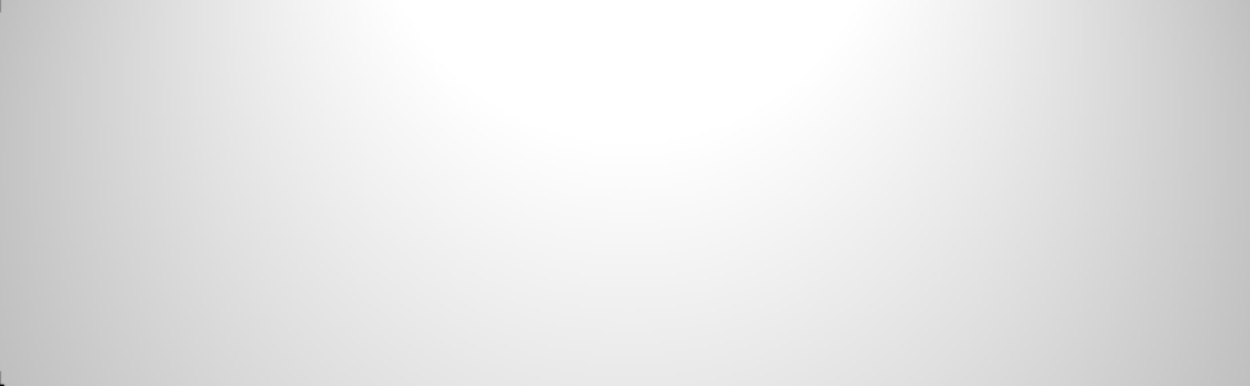 Наибольшее количество педагогов всех подразделений в отчетный период не имели категории и были аттестованы на соответствие их квалификации занимаемой должности. Данная аттестация проходила в соответствие с Положением о внутренней аттестации педагогических работников МБОУ «ЦО №51». В отчетном периоде прошли аттестацию на 1-ую квалификационную категорию 2 педагога школьного подразделения Центра.Педагогические работники Центра регулярно, в соответствие с Федеральным Законом№273-ФЗ проходят курсы повышения квалификации. Обучение педагогов проходит в основном в онлайн-формате в различных образовательных учреждениях, имеющих соответствующие разрешительные документы на ведение образовательной деятельности. В 2021 году прокачали свои профессиональные компетенции 14 сотрудников. Программы, по которым обучались учителя, воспитатели и административные работники, носили различную направленность:«Развитие личностного потенциала в системе взаимодействия ключевых участников образовательных отношений» - 4 педагога,«Школа современного учителя (по направлениям)» - 3 педагога,«Использование оборудования региональных центров детского технопарка«Кванториум» и центра «Точка роста» для реализации образовательных программ (по направлениям) в рамках естественно-научного направления» - 3 педагога,«Управление образовательной организацией» - 1 сотрудник,«ФГОС дошкольного образования: организация образовательного процесса в разновозрастной группе» - 1 сотрудник,«Организация развивающей предметно-пространственной среды детского сада по ФГОС ДО» - 1 педагог,«Обучение пожарно-техническому минимуму руководителей, специалистов и лиц, ответственных за пожарную безопасность образовательных организаций и учреждений культуры» - 1 сотрудник администрации.Профессиональную переподготовку с целью достижения требований профстандартов прошли 2 педагога.Возрастная структура педагогического коллектива: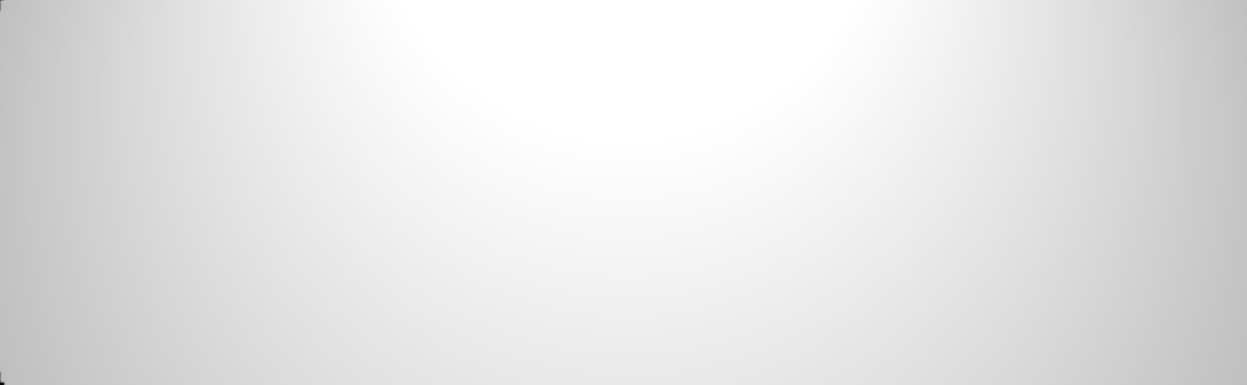 Стаж работы сотрудников МБОУ «ЦО №51» на педагогических должностях:Распределение сотрудников по стажу работы в образовании несколько отличается от данных по возрасту. В коллективе работают педагоги с разными стажами работы в образовательных организациях. Практически по всем структурным подразделениям преобладают сотрудники, стаж работы в образовании которых не превышает 15 лет. В профессиональном плане это период, когда пройден период адаптации в профессии и начался период интенсивного накопления опыта и роста компетенций. Эти педагоги восприимчивы к новому в методике и организации учебного процесса, незашорены в профессии, не ограничены в выборе педагогических технологий, в том числе электронных. В тоже время достаточное количество коллег со стажем работы, превышающим 30 лет. Подобный баланс позволяет использовать лучшие стороны каждого из поколений для организации методической работы в ОО: молодое поколение педагогов охотно делится современными навыками работы с интернет-ресурсами, обучают возрастных коллег способам использования ИК-технологий в урочной и внеурочной деятельности. Одновременно более опытные коллеги делятся с молодежью знанием детской психологии, опытом организации дисциплины на уроке, помогают во взаимодействии с родителями обучающихся.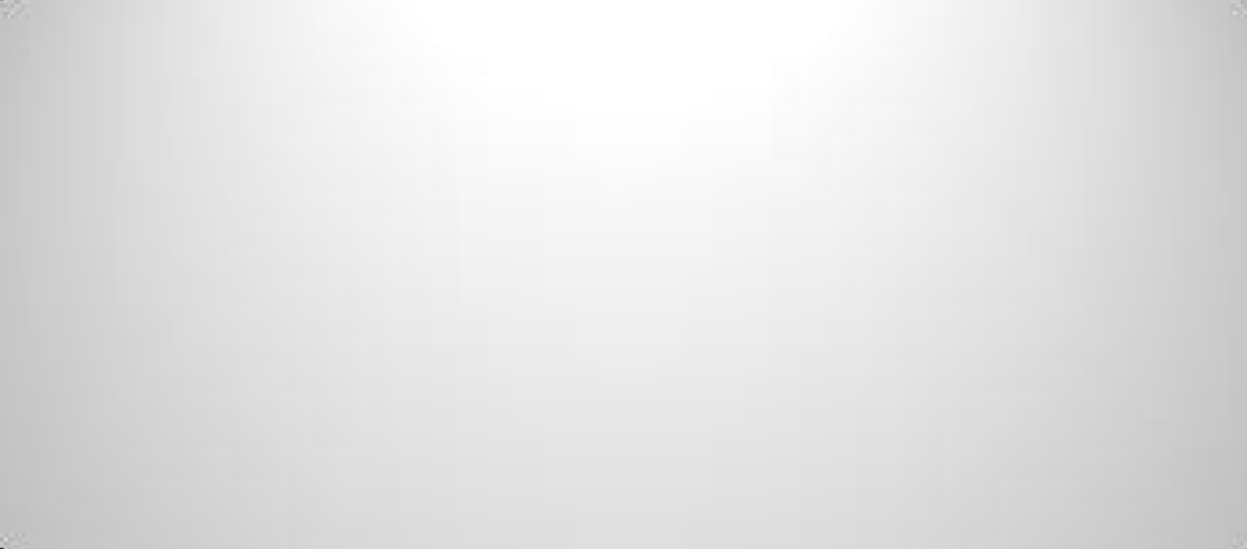 Для молодых педагогов создаются условия для адаптации, оказывается всесторонняя методическая помощь, создана и функционирует «Школа молодого педагога», действует шефство – наставничество. Молодые специалисты имеют возможность консультироваться с педагогом-наставником, посещать уроки/занятия опытных коллег В отчетный период педагогов, отнесенных к категории «Молодой специалист», в школьном подразделении – 4 человека, в дошкольных группах – 3 человека. За каждым молодым педагогом закреплен педагог-наставник, проводится соответствующая методическая работа как в наставнических парах, так и в рамках школьных методических объединений.Динамика изменения педагогического состава школы: за период самообследования уволилось 3 специалиста – учитель начальных классов, учитель физической культуры и учитель биологии и химии. В тоже время на вакантные должности пришли два педагога: учитель начальных классов и учитель биологии и химии. Нагрузка учителя физкультуры была распределена между учителями начальных классов и учителем физкультуры. Также увеличилось количество класс-комплектов начальной школы, что открыло еще одну вакансию учителя начальных классов, которая также была занята вновь пришедшим педагогом. В дошкольных подразделениях также наблюдалась небольшое движение педагогических кадров: уволились два педагога, на место которых были приняты два воспитателя. На конец отчетного периода вакантной остается должность учителя физической культуры.В МБОУ «ЦО №51» отсутствуют педагоги, работающие внешними совместителями. В тоже время часть сотрудников совмещают деятельность по основной должности, работая внутренними совместителями.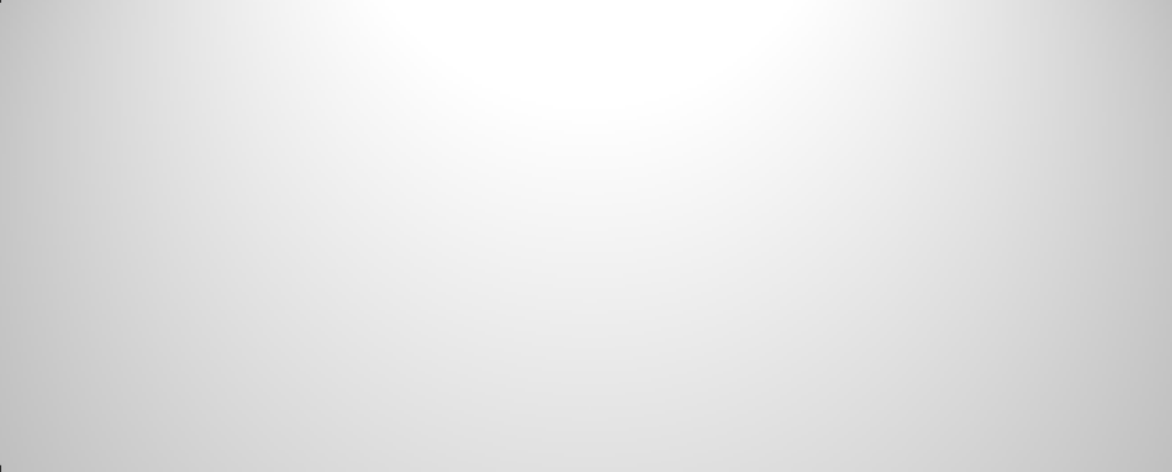 Наличие внутреннего совмещения должностей связано с недостаточным количеством часов по учебному плану у отдельных педагогических специальностей в нашем Центре.В течение отчетного периода педагоги МБОУ «ЦО №51» осуществляли работу по темам самообразования, индивидуальным планам профессионального развития, выступали с сообщениями и докладами на педагогических советах, совещаниях, заседаниях методических объединений.Выводы и рекомендации по разделу:Центр образования укомплектован кадрами, образование которых соответствует профилю их непосредственной деятельности, что обеспечивает полноценную реализацию образовательных программ Центра на всех уровнях.Качественный профессиональный уровень неоднороден по различным структурным подразделения: в школе почти половина педагогов имеют аттестационную категорию (высшую или первую); в дошкольных подразделениях практически все педагоги аттестованы на соответствие должности. В этой связи необходимо выявлять перспективных педагогов, направить усилия на их мотивирование к внешней аттестации на профессиональную категорию, а также оказанию им помощи в организации межаттестационного периода и методической помощи в подготовке аттестационных материалов.Состав коллективов структурных подразделений Центра оптимален с точки зрения пропорций возрастных диапазонов. В коллективах преобладают сотрудники самого плодотворного и работоспособного возраста (36-55 лет), в тоже время достаточное количество молодых сотрудников, а также ветеранов педагогического труда, которые могут передавать свой бесценных опыт молодым профессионалам.В ОО проводится кадровая политика по закреплению молодых учителей в Центре.Повышение квалификации педагогов Центра проходи в соответствии с требованиями законодательства, а также с учетом методических потребностей педагогов и направлениями развития образования, движениями государственной политики в области образования.Наблюдаемые в отчетном периоде кадровые движения кардинально не повлияли на организацию образовательного процесса, а также на качественный состав педагогического коллектива.Работу с педагогическими кадрами подразделений МБОУ «ЦО №51» можно считать удовлетворительной. Однако необходимо отметить, наличие в коллективе части педагогов, инертно относящихся к профессиональному развитию, неимеющих стремления к прогрессу. В рамках решения данной проблемы необходимо усилить работу по преодолению профессионального выгорания и повышению мотивации.Учебно-методическое обеспечениеМетодическая работа в МБОУ «Центр образования №51» – это комплекс мероприятий, базирующийся на достижениях науки, передового педагогического опыта, направленный на всестороннее повышение компетенции и профессионального мастерства педагогов.Учебно-методическое обеспечение в ОУ соответствует требованиями реализуемых основных образовательных программ разного уровня, обеспечивает образовательную деятельность. Созданы условия, обеспечивающие повышение мотивации участников образовательной деятельности на личностное саморазвитие, самореализацию, самостоятельную творческую деятельность.Программное обеспечение имеющихся компьютеров позволяет работать с текстовыми редакторами, с Интернет ресурсами, фото, видео материалами и прочее.В ОУ имеется методическая и художественная литература для детей (хрестоматии для чтения, сказки, стихи, рассказы отечественных и зарубежных писателей), научно- популярная литература (атласы, энциклопедии и т.д.), иллюстративный материал, дидактические пособия, демонстрационный и раздаточный материал.Содержание методической работы полностью соответствует задачам, стоящим перед школой, в том числе в ООП, программе развития школы. Руководство и координацию деятельности Методической службы регламентируется Положением о методическом совете, Положение о школьных методических объединениях, Положение о наставничестве, Положение о школе молодого специалиста, годовыми планами работы и анализом их выполнения.Методическая тема работы школы: «Совершенствование качества образования, обновление содержания и педагогических технологий в условиях реализации проекта«Центр естественно научного и технологического профилей «Точка роста»Цель методической работы школы: совершенствование системы компетентности педагогов, стимулирование и поддержка педагогических работников школы в условиях реализации проекта «Центр естественно научной и технологической направленностей «Точка роста», повышение качества образования и разностороннее развитие личности учащихся, повышение престижа образовательного учреждения.Задачи:Совершенствовать учебно-методическое и информационно-техническое обеспечение образовательной деятельности с учётом современных тенденций развития образования в условиях реализации учебных предметов естественно-научной и технологической направленностей Центра «Точка роста».Создавать оптимальные условия (правовые и организационные) для повышения образовательного уровня педагогических работников по квалификации с учётом современных требований (нормативно-правовой базы ФГОС ДО, НОО, ООО, СОО).Совершенствовать управленческую компетенцию руководителей образовательного учреждения.Постоянно работать над повышением мотивации педагогов в росте профессионального мастерства, в получении современных знаний.Развивать культурно-образовательную среду в Центре, открытую всем субъектам педагогической деятельности, направленную на обеспечение высокого уровня образовательной деятельности.Обеспечивать рост профессиональной компетентности педагогов в ходе работы по темам самообразования с целью ориентации на развитие мотивации обучения, способностей ивозможностей каждого учащегося, на раскрытие его личностного, интеллектуального, творческого потенциала, а также функциональной грамотности.Создавать единую систему урочной и внеурочной деятельности учителей и учащихся, направленную на разностороннее развитие личности участников образовательных отношений.Осуществлять в системе психолого-педагогическую поддержку слабоуспевающих учащихся.Расширять сферу использования информационных технологий, создавать условия для раннего раскрытия интересов и склонностей учащихся к научно-исследовательской деятельности, для освоения учащимися исследовательских, проектировочных и экспериментальных умений.Создавать условия для внедрения в образовательный процесс электронных образовательных технологий, использования различных интернет-площадок (ЦОК, РЭШ, МЭШ, МЭО, 1С:УРОК, Фоксфорд, Учи.ру, Яндекс.Учебник, Яндекс.Урок)Организовать готовность всех педагогов работать в системе дистанционного обучения, применять дистанционные технологии и электронные образовательные ресурсы.Работа структурных подразделений школы методической службы школы (ШМК,«Школа молодого педагога» направлена на повышение профессионального мастерства учителя: прохождение плановой курсовой подготовки; участие в семинарах, конференциях различного уровня; работа в рамках реализации индивидуального плана профессионального развития, обобщение опыта собственной педагогической деятельности; изучение передового педагогического опыта.С целью повышения профессиональной компетенций педагогов течение учебного года проведены Педагогические советы: «На пути к эффективности», «Внешние оценочные процедуры: этапы проверки, подготовки, проведение, анализ», «Повышение качества современного урока через применение техники формирующего оценивания и исследования урока», «Внеурочная деятельность как неотъемлемая часть образовательного процесса в условиях ФГОС».Методический совет школы руководит и координирует деятельность различных служб школы. План работы МС подчинен задачам методической службы и находится в соответствие с методической темой школы. В течение учебного года было проведено 4 заседания. С целью повышения профессиональной компетентности педагога были проведены обучающие семинары: «Формирование функциональной грамотности у обучающихся на этапе основного общего образования», «Технологии и техники взаимооценивания», «Lesson Study. Способ совершенствования учительской практики»,«ВПР как инструмент внутренней системы оценки качества образования».Проводилась работа с молодыми специалистами. Для этого организовано наставничество, а также «Школа молодого педагога». С целью оказания помощи молодым специалистам проводились консультации и беседы последующим вопросам: методика планирования урока, системный анализ эффективности учебных занятий и подходов в обучение, планирование работы классного руководителя. работа с детьми с ограниченными возможностями здоровья, внеклассная работа по предмету, контроль оценки знаний учащихся.Было организовано взаимопосещение уроков молодыми специалистами у учителей- наставников и учителей с большим педагогическим опытом. Все это способствовало повышению профессионализма учителей, овладению методами обучения и различными приемами работы по формированию УУД.Выводы и рекомендации по разделу:Учебно-методическое обеспечение в ОУ соответствует требованиями реализуемых основных образовательных программ разного уровня, обеспечивает образовательную деятельность. Необходим продолжит пополнение методического кабинета учебно- методической, справочной, энциклопедической, художественной литературой.Отмечается повышение внимания педагогов к повышению профессиональной подготовки. В связи с введением в структуру школы Центра образования естественно научной и технологической направленностей «Точка роста» педагоги химии, физики и биологии прошли внеочередные курсы повышения квалификации, нацеленные на оказание практической помощи педагогам в освоении цифрового оборудования данного центра.Снизилось количество участников различных предметных олимпиад, а также качество подготовки обучающихся к предметным олимпиадам. Сохраняет конкурентоспособность только МО общеразвивающего цикла (физкультура, ОБЖ, технология, ИЗО).Недостаточное внимание к планированию предметных недель, их проведению и освещению привело к формализации этих мероприятий, снижению интереса обучающихся к участию в них и, как следствие, низкий уровень качества тематических акций. Необходимо уделить особое внимание планированию и наполнению предметных недель в следующем году, продумать формы освещения текущих и планируемых событий. А также формам поощрения педагогов и обучающихся, активно участвующих в данных мероприятиях.Отмечается отсутствие мотивации педагогов к обобщению своего опыта и презентации его в виде публикаций в СМИ.Педагоги Центра оказались на периферии конкурсного движения региона.В отчетном году отсутствуют не только победители и призеры, но даже участники региональной системы конкурсов.Учитывая пробелы, указанные выше, можно сделать вывод о недостаточно эффективной работе методической службы ЦО в отношении стимуляции активности педагогов. Необходимо разработать и внедрить систему мотивации, цель которой всестороннее поощрение профессиональной активности педагогов. Также больше внимания уделять планированию, наполнению и контролю исполнения планов школьных методических объединений, наставнических пар, индивидуальных планов развития молодых педагогов.Для проведения более эффективной работы методической службы Центра следует искать нестандартные подходы и методы, способствующие повышению профессионализма педагогов. В условиях открытой информационной среды необходимо креативно подходить к реализации поставленных задач, эффективно внедрять инновационные технологии, позволяющие повышать качество и образования.Воспитательная работаВ 2021уч.г. педагогический коллектив школы разработал Рабочую программу воспитания МБОУ «ЦО № 51» и приступил к её реализации в сентябре 2021г. Общая цель воспитания в школе – это личностное развитие школьников, проявляющееся в усвоении ими знаний основных норм, которые общество выработало на основе этих ценностей, в развитии их позитивных отношений к ним, в приобретении ими соответствующего этим ценностям опыта поведения, опыта применения сформированных знаний и отношений на практике.Перед педагогами школы 2020-2021учебном году стояли следующие задачи воспитательной работы:реализовывать воспитательные возможности общешкольных ключевых дел, поддерживать традиции их коллективного планирования, организации, проведения и анализа в школьном сообществе;реализовывать потенциал классного руководства в воспитании школьников, поддерживать активное участие классных сообществ в жизни школы;вовлекать школьников в кружки, секции, клубы, студии и иные объединения, работающие по школьным программам внеурочной деятельности, реализовывать их воспитательные возможности;использовать в воспитании детей возможности школьного урока,поддерживать использование на уроках интерактивных форм занятий с учащимися; 5)поддерживать ученическое самоуправление – как на уровне школы,так и на уровне классных сообществ;поддерживать деятельность функционирующих на базе школы детских общественных объединений и организаций;организовывать для школьников экскурсии, экспедиции, походы иреализовывать их воспитательный потенциал;организовывать профориентационную работу со школьниками;организовать работу школьных медиа, реализовывать их воспитательный потенциал;развивать предметно-эстетическую среду школы и реализовывать ее воспитательные возможности;организовать работу с семьями школьников, их родителями или законными представителями, направленную на совместное решение проблем личностного развития детей.Анализ результатов воспитания, социализации и саморазвития школьниковКритерием, на основе которого может осуществляться данный анализ, является динамика личностного развития школьников. Мониторинг личностного роста обучающихся, проведённый по методике Д.В. Григорьева, показал, что наиболее значимыми ценностями для школьников являются труд (выбрали 82%) и личная свобода (выбрали 76%). Позитивное отношение у школьников к таким ценностям, как гуманность и здоровье (выбрали 59%), альтруизм (выбрали 57%) и семья (выбрали 52%).Экологическое сознание, позитивное отношение к природе высоко развито у учеников 6а класса (100%). Позитивное отношение к миру, выраженная пацифистская позиция у учеников 6б класса. Отношение к культуре как значимой ценности ярко выражено у учеников 9 (93%) и 6а (90%) классов.Позитивное отношение к знаниям ярко выражено у учеников 10 (100%), 11(99%) .Толерантность, отношение подростка к человеку как иному, выражено только у учеников 7б класса (85%).ВЫВОД: Большинство школьников нашей школы положительно относятся к таким базовым ценностям, как труд, свобода выбора, здоровье, гуманность и семья. Коллективу педагогов необходимо продолжить работу по гражданско-патриотическому воспитанию, выработке положительного отношения к таким ценностям, как культура, знания, экология.Анализ совместной деятельности детей и взрослых Качество общешкольных ключевых делВ этом году в связи со сложной эпидемиологической обстановкой были проведены не все запланированные ключевые дела. Формат дел из общешкольных преобразовался в классные творческие дела. Большинство общешкольных ключевых дел прошло по гражданско-патриотическому и художественно-эстетическому направлениях.Гражданско-патриотическое: «Капля жизни», «Дети Беслана», «День героев», «Блокадный хлеб», «Жертвы Холокоста», «Их помнит вся Россия!», «Окна Победы», «Без срока давности», «Этих дней не смолкнет слава!», Всероссийский урок Памяти, Бессмертный полк, Шествие и митинг у памятника, погибших в годы ВОВ и т.д.Художественно-эстетическое: Выставка прикладного искусства: «Осенняя фантазия»,«Новогодняя феерия», «Космос далекий и близкий», концерты ко Дню отца, Дню учителя, Дню матери, Международному женскому дню 8 марта, новогодние утренники, праздник Масленицы.Интеллектуальное: конференция в честь дня космонавтики.Социальное: онлайн викторина «Безопасные дороги», декада «Будь здоров!», конкурс«Безопасное колесо».Спортивное: «Веселые старты», «Вперед, мальчишки!», «Вперед, девчонки!»,пионербол ВЫВОД:	Большинство	общешкольных	дел	всегда	планируются,	организуются, проводятся и анализируются совместно – школьниками и педагогами.Дела интересны большинству учеников. Участие школьников в этих делах сопровождается их увлечением общей работой, радостью и взаимной поддержкой. Дела проводятся по направлениям: художественно-эстетическое, интеллектуальное, гражданско-патриотическое, социальное и спортивное.Качество совместной деятельности классных руководителей и их классовКлассные руководители являются значимыми взрослыми для большинства детей своих классов. Школьники доверяют своим классным руководителям. Большинство решений, касающихся жизни класса, принимаются совместно классным руководителем и классом, у детей есть возможность проявитсвою инициативу. В большинстве классов дети чувствуют себя комфортно, здесь преобладают товарищеские отношения, школьники внимательны друг к другу. Но сложные отношения между учениками в 8 классе. В этом классе дисциплину нарушают ученики, стоящие на внутришкольном учёте и в КДН и ЗП. Но вместе с тем в школе нет буллинга среди учеников, не зафиксированы случаи невербальной агрессии между школьниками.ВЫВОД: Необходимо усилить индивидуальную работу с обучающимися, стоящими на учёте, вовлекать их в общественную жизнь школы.Качество организуемых в школе курсов внеурочной деятельностиВ школе реализуются разнообразные виды внеурочной деятельности, также, как и дополнительное образование школьников по направлениям: спортивно-оздоровительное; духовно-нравственное;	общеинтеллектуальное;	социальное;	техническое, общекультурное.Система дополнительного образования, прежде всего, способствует развитию творческих способностей, поддержке индивидуальности ребенка. Ученики нашей школы активно участвуют в мероприятиях муниципального, областного, регионального и всероссийского уровней и показывают хорошие результаты.ВЫВОД: Занятия интересны для учеников, ребята стремятся участвовать в них.Качество существующего в школе ученического самоуправленияВ сентябре-октябре 2021 года в ученическом самоуправлении прошли перевыборы. Выборная компания проходила на страницах ВК. Тайным голосованием выбрали председателя Совета старшеклассников, заместителя и секретаря. В условиях сложной эпидемиологической ситуации многие мероприятия проходили онлайн. Носамоуправление активно работало во втором полугодии учебного года. Были проведены мероприятия к 23 февраля и 9 мая, субботник по благоустройству.ВЫВОД: Школьники чувствуют свою ответственность за происходящеев школе, понимают, на что именно они могут повлиять в школьной жизни и знают, как это можно сделать. Ребята часто выступают инициаторами, организаторами тех или иных школьных или внутриклассных дел, имеют возможность выбирать зоны своей ответственности за то или иное дело. Но за год в период пандемии активность школьников снизилась. Необходимо организовать обучение лидеров ученического самоуправления.Качество функционирующих на базе школы детских общественных объ- единенийВ школе действуют 5 детских школьных объединений. В школьном спортивном клубе«Старт» занимаются 100 учеников со 2-го по 11 классы.Отряд волонтёров «Надежда» в этом учебном году провёл 2 образовательныхсобытия «День здоровья» для 1-4 классов в дистанционном формате, для 5-11 классов – на свежем воздухе. Отряд организовал субботники по уборке территории памятников в с.Алешня, с.Федоровка, с Коптево.Волонтёрами были организованы акции по сбору крышечек, батареек, сбор кормов для бездомных животных в питомнике «Любимец».Отряд юных инспекторов движения провёл акцию среди учеников школы «Безопасная дорога».Качество профориентационной работы школы.В этом году в условиях сложной эпидемиологической обстановки были ограничены выездные мероприятия, поэтому план по профориентации не был реализован полностью. Были проведены следующие мероприятия, в которых школьники активно принимали участие: ПроеКТОиЯ, «Билет в будущее» - обучение по программе профессионального обучения по профессии «Консультант в области развития цифровой грамотности населения», девятиклассники приняли участие в интерактивной профориентационной площадке «Календарь профессий», обучающиеся восьмого класса посетили пожарную часть.ВЫВОД: Профориентационная работа ориентирована на формирование у школьников трудолюбия, готовности к планированию своего жизненного пути, выбору будущей профессиональной сферы деятельности и необходимого для этого образования. Формы профориентационной работы разнообразны, дети заинтересованы в происходящем и вовлечены в организуемую деятельность.Качество оформления школы, организации ее предметно-эстетической средыВ течение учебного года в школе были проведены акции «Голубь мира», «Осеннее окно», «Новогоднее окно», «Окно Победы», «Фотозона 9 мая». Ученики вместе с педагогами творчески оформляли окна школы. К праздничным датам школьники украшали свои кабинеты, оформляли классные уголки.. ВЫВОД: Пространство школы оформлено со вкусом, отражает духшколы, учитывает возрастные особенности детей. Время от времени происходит смена оформления школьных помещений.Элементы оформления акцентируют внимание на важных ценностях школы, ее нормах и традициях.Качество взаимодействия школы и семей школьниковВзаимодействие школы и семей школьников было осложнено ограничениями в связи со сложной эпидемиологической обстановкой. Нельзя было проводить совместные мероприятия, не проводились общешкольные собрания.Для взаимодействия с родителями были открыты чат «Родительские чаты», участниками которого стали представители классных родительских комитетов и администрацияшколы. За учебный год было проведено 2 дистанционных и 2 очных родительских собраний.ВЫВОД: Большинство родителей поддерживает участие ребенка в школьных делах. Работа с родителями нередко сводится к информированию об успеваемости детей, предстоящих конкурсах, мероприятиях. Реакция родителей на нее часто формальна. Педагоги испытывают трудности в организации диалога с родителями по вопросам воспитания детей, но большая часть родителей прислушивается к мнению педагогов, помогает и поддерживает их.Общие выводы об итогах реализации программы воспитания и задачи на следующий учебный годНа основании проведённого самоанализа реализации программы воспитания можно выявить проблемы и составить задачи на следующий учебный год.Участие в олимпиадах и конкурсах 2021Задачи на 2022 учебный год:Коллективу педагогов необходимо продолжить работу по гражданско-патриотическому воспитанию, выработке положительного отношения к таким ценностям, как культура, знания, экология.Разнообразить формы проведения коллективных творческих дел, направленных на выработку таких ценностей, как «Отечество», «Культура», «Знание», «Экология».Необходимо усилить индивидуальную работу с обучающимися, стоящими на профилактическом учёте, вовлекать их в общественную жизнь школы.Представлять результаты деятельности курсов внеурочной занятости и дополнительного образования школьникам, родителям через участие в конкурсах, фестивалях и других мероприятиях на страницах сайта школы.Необходимо организовать обучение лидеров ученического самоуправления.Необходимо систематизировать работу волонтерского отряда «Надежда», юнармейского отряда «Патриот» и отряда юных инспекторов движения.Классным руководителям чаще использовать такие формы воспитательной работы, как экскурсии, походы.Разнообразить формы профориентационной работы среди школьников начального и среднего звена.Своевременно, не реже 1 раза в четверть, осуществлять смену оформления школьных стендов.Активизировать работу родительского лектория, привлекать к участию социальных партнёров и специалистов. Проводить больше мероприятий совместно с родителями.создать базу знаний у учащихся выпускных классов для успешного продолжения обучения по выбранной специализацииусилить мотивацию для инновационной творческой работы каждого педагога через участие в экспериментальной и исследовательской работе на основе индивидуальной образовательной траектории.организовать работу по повышению качества знаний учащихся и профессионального мастерства педагогов через использование информационно-коммуникационных технологий в управлении учебным процессом и преподавании предметов.совершенствовать педагогическое мастерство учителей, формировать их методическую компетенцию в организации работы с разноуровневым контингентом детей, с целью подготовки учащихся к профессиональному самоопределению, их успешной социализации.обеспечить оптимальный уровень квалификации педагогических кадров, необходимых для успешного развития Центра образования через систему повышения квалификации на базе ИПК и ППРО ТО, на основе индивидуальной образовательной траектории.Перечень категорийКоличество учащихсяВсего обучающихся и воспитанников:434Воспитанники ДОУ1581-4 классы1405-8 классы1099 классы2110-11 классы6№ п/пПараметрыIступеньIIступеньIIIступеньВсего по центру1.Общее количество классов772162.Средняя наполняемостьклассов2018317Проектная мощность2019-20202020-20212021-2022Всего классов/в них учащихся48015/24716/25316/2761-4 классов4806/1127/1187/1405-9 классов4807/1177/1217/13010-11 классов4802/182/142/6Уровень образованияНаправленность (наименование)образовательной программыВид образовательной программыФорма обученияНорматив ные сроки обученияДошкольное образованиеобщеобразовательнаяосновнаяочная5 летНачальное общееобразованиеобщеобразовательнаяосновнаяочная4 годаОсновное общееобразованиеобщеобразовательнаяосновнаяочная5 летСреднее общееобразованиеобщеобразовательнаяосновнаяочная2 года№Общее число учениковЧисло учеников, сдающих экзаменПредмет, дата экзаменаСредняя оценка11413Математика321413Русский язык33141Математика (ГВЭ)3Контрольные работы в форме ОГЭКонтрольные работы в форме ОГЭКонтрольные работы в форме ОГЭКонтрольные работы в форме ОГЭКонтрольные работы в форме ОГЭ1141Физика42148Обществознание43143Биология34141Английский язык5№Общее число учениковЧисло учеников, сдающих экзаменПредмет, дата экзаменаСредний балл186Математика (профильная)40287Русский язык67381Русский язык (ГВЭ)4481Математика (ГВЭ)3582Физика46685Обществознание38781Химия33881Биология48982История531081География561181Английский язык711281Литература621381Информатика43Учебный год2018-20192019-20202020-20219 класс – аттестаты с отличием03211 класс – медаль «За особые успехи в учении»010Пара ллел ьКол ичес тво уча щих сяУспеваютУспеваютУспеваютУспеваютУспеваютНе аттестованоНе аттестованоНе аттестованоНе успевают по предметамНе успевают по предметамНе успевают по предметамНе успевают по предметамПара ллел ьКол ичес тво уча щих сяВсег оиз нихиз нихиз нихиз нихВс егоиз нихиз нихВсегоиз нихиз нихиз нихПара ллел ьКол ичес тво уча щих сяВсег она "5"на "4","5"на "4","5"с одн ой "3"Вс егопо уваж- йприч инепо про гуламодн омудву мбол ее 2Пара ллел ьКол ичес тво уча щих сяВсег она "5"Все гос одн ой "4"с одн ой "3"Вс егопо уваж- йприч инепо про гуламодн омудву мбол ее 212345678910111213141342292821712113281917499428222114661- 4кл.11969535110161652825111333363635841172018212118221810341391414225- 9кл.120110333311119234106521111188151110-11кл.1413361111Итог о2531921174522181179234Класс% успеваемости% качества1232А92,964,32Б100,068,8367,928,64А86,753,34Б69,238,51- 4 кл.81,447,75А92,353,85Б86,733,36А94,117,66Б100,026,3790,010,0881,845,59100,028,65- 9 кл.91,730,010100,060,011100,075,010-11 кл.100,069,2Итого88,139,3Учебный год%обученности%качестваУсловно переведеныОставлены на повторный курс обучения2020-202184,447,785Учебный год%обученности%качестваУсловно переведеныОставлены на повторный курс обучения2019-202091,730,000Учебный год%обученности%качестваУсловно переведеныОставлены на повторный курс обучения2019-202010069,200Наименован иеучебного предметаКласс (указать литер (при наличии)Количество учащихсяпо спискуКоличество учащихся, Выполнявших работуУровень обученности в %Качество обученностиРаспределение групп баллов (кол-во/%)Распределение групп баллов (кол-во/%)Распределение групп баллов (кол-во/%)Распределение групп баллов (кол-во/%)Распределение групп баллов (кол-во/%)Распределение групп баллов (кол-во/%)Распределение групп баллов (кол-во/%)Распределение групп баллов (кол-во/%)Наименован иеучебного предметаКласс (указать литер (при наличии)Количество учащихсяпо спискуКоличество учащихся, Выполнявших работуУровень обученности в %Качество обученности55443322Наименован иеучебного предметаКласс (указать литер (при наличии)Количество учащихсяпо спискуКоличество учащихся, Выполнявших работуУровень обученности в %Качество обученностикол-во%кол-во%кол-во%кол-во%Математика05.03.202110651001004801200000классыПредметы ВПР4 классРусский язык, математика, окружающий мир5 классРусский язык, математика, история, биология6 классРусский язык, математика, история, биология,обществознание, география7 классРусский язык, математика, история, биология,обществознание, география, физика, английский язык8 классРусский язык, математика, история, физика10 классГеография11 классАнглийский язык4 классКоличест во обучающ ихся, принявш их участиев ВПР 2021 г.Количество обучающихся, получивших следующиеотметки за ВПР 2021 г.Количество обучающихся, получивших следующиеотметки за ВПР 2021 г.Количество обучающихся, получивших следующиеотметки за ВПР 2021 г.Количество обучающихся, получивших следующиеотметки за ВПР 2021 г.Уровень обученности, в % (по результатам ВПР 2021г.)Качество знаний, в % (по результатам ВПР 2021г.)Средний балл по результатам ВПР 2021 г.Средний балл годовой оценки за 2021г.Количество учащихся, подтвердивших годовую оценку 2021г. по результатам ВПР 2021г.Количество учащихся, не подтвердивших годовую оценку 2021г. по результатам ВПР 2021г.Количество учащихся, у которых результаты ВПР 2021 г. выше годовой оценки за 2021 г.Количество учащихся, у которых результаты ВПР 2021г. ниже годовой оценки за 2021 г.4 классКоличест во обучающ ихся, принявш их участиев ВПР 2021 г."5""4""3""2"Уровень обученности, в % (по результатам ВПР 2021г.)Качество знаний, в % (по результатам ВПР 2021г.)Средний балл по результатам ВПР 2021 г.Средний балл годовой оценки за 2021г.Количество учащихся, подтвердивших годовую оценку 2021г. по результатам ВПР 2021г.Количество учащихся, не подтвердивших годовую оценку 2021г. по результатам ВПР 2021г.Количество учащихся, у которых результаты ВПР 2021 г. выше годовой оценки за 2021 г.Количество учащихся, у которых результаты ВПР 2021г. ниже годовой оценки за 2021 г.Русский язык2131350100763,93,914743Математика1941320100894,1415422Окружающий мир1711330100823,94134135 классКоличест во обучающ ихся, принявш их участиев ВПР 2021 г.Количество обучающихся, получивших следующиеотметки за ВПР 2021 г.Количество обучающихся, получивших следующиеотметки за ВПР 2021 г.Количество обучающихся, получивших следующиеотметки за ВПР 2021 г.Количество обучающихся, получивших следующиеотметки за ВПР 2021 г.Уровень обученности, в % (по результатам ВПР 2021г.)Качество знаний, в % (по результатам ВПР 2021г.)Средний балл по результатам ВПР 2021 г.Средний балл годовой оценки за 2021г.Количество учащихся, подтвердивших годовую оценку 2021г. по результатам ВПР 2021г.Количество учащихся, не подтвердивших годовую оценку 2021г. по результатам ВПР 2021г.Количество учащихся, у которых результаты ВПР 2021 г. выше годовой оценки за 2021 г.Количество учащихся, у которых результаты ВПР 2021г. ниже годовой оценки за 2021 г.5 классКоличест во обучающ ихся, принявш их участиев ВПР 2021 г."5""4""3""2"Уровень обученности, в % (по результатам ВПР 2021г.)Качество знаний, в % (по результатам ВПР 2021г.)Средний балл по результатам ВПР 2021 г.Средний балл годовой оценки за 2021г.Количество учащихся, подтвердивших годовую оценку 2021г. по результатам ВПР 2021г.Количество учащихся, не подтвердивших годовую оценку 2021г. по результатам ВПР 2021г.Количество учащихся, у которых результаты ВПР 2021 г. выше годовой оценки за 2021 г.Количество учащихся, у которых результаты ВПР 2021г. ниже годовой оценки за 2021 г.Русский язык240451538172,53,7420020Математика27696678563,63,722505История25196967403,13,7817215Биология250414773152,93,79160166 классКолич ество обуча ющих ся, приня вших участи е в ВПР 2021 г.Количество обучающихся, получившихследующие отметки за ВПР 2021 г.Количество обучающихся, получившихследующие отметки за ВПР 2021 г.Количество обучающихся, получившихследующие отметки за ВПР 2021 г.Количество обучающихся, получившихследующие отметки за ВПР 2021 г.Уровень обученности, в % (по результатам ВПР 2021г.)Качество знаний, в % (по результатам ВПР 2021г.)Средний балл по результатам ВПР 2021 г.Средний балл годовой оценки за 2021г.Количество учащихся, подтвердивших годовую оценку 2021г. по результатам ВПР 2021г.Количество учащихся, не подтвердивших годовую оценку 2021г. по результатам ВПР 2021г.Количество учащихся, у которых результаты ВПР 2021 г. выше годовой оценки за 2021 г.Количество учащихся, у которых результаты ВПР 2021г. ниже годовой оценки за 2021 г.6 классКолич ество обуча ющих ся, приня вших участи е в ВПР 2021 г."5""4""3""2"Уровень обученности, в % (по результатам ВПР 2021г.)Качество знаний, в % (по результатам ВПР 2021г.)Средний балл по результатам ВПР 2021 г.Средний балл годовой оценки за 2021г.Количество учащихся, подтвердивших годовую оценку 2021г. по результатам ВПР 2021г.Количество учащихся, не подтвердивших годовую оценку 2021г. по результатам ВПР 2021г.Количество учащихся, у которых результаты ВПР 2021 г. выше годовой оценки за 2021 г.Количество учащихся, у которых результаты ВПР 2021г. ниже годовой оценки за 2021 г.Русский язык303187293703,73,622862Математика2939170100413,53,423624История152940100733,93,814110Биология13093192693,63,24972География1716100100413,53,612514Обществознание9125189333,63,654137 классКоличе ство обучаю щихся, приняв ших участие в ВПР 2021 г.Количество обучающихся,получивших следующие отметки за ВПР 2021 г.Количество обучающихся,получивших следующие отметки за ВПР 2021 г.Количество обучающихся,получивших следующие отметки за ВПР 2021 г.Количество обучающихся,получивших следующие отметки за ВПР 2021 г.Уровень обученности, в % (по результатам ВПР 2021г.)Качество знаний, в % (по результатам ВПР 2021г.)Средний балл по результатам ВПР 2021 г.Средний балл годовой оценки за 2021г.Количество учащихся, подтвердивших годовую оценку 2021г. по результатам ВПР 2021г.Количество учащихся, не подтвердивших годовую оценку 2021г. по результатам ВПР 2021г.Количество учащихся, у которых результаты ВПР 2021 г. выше годовой оценки за 2021 г.Количество учащихся, у которых результаты ВПР 2021г. ниже годовой оценки за 2021 г.7 классКоличе ство обучаю щихся, приняв ших участие в ВПР 2021 г."5""4""3""2"Уровень обученности, в % (по результатам ВПР 2021г.)Качество знаний, в % (по результатам ВПР 2021г.)Средний балл по результатам ВПР 2021 г.Средний балл годовой оценки за 2021г.Количество учащихся, подтвердивших годовую оценку 2021г. по результатам ВПР 2021г.Количество учащихся, не подтвердивших годовую оценку 2021г. по результатам ВПР 2021г.Количество учащихся, у которых результаты ВПР 2021 г. выше годовой оценки за 2021 г.Количество учащихся, у которых результаты ВПР 2021г. ниже годовой оценки за 2021 г.Русский язык180411383223,13,013532Математика13047285313,33,18532История1504110100273,33,814110Биология15011228762,93,451019География17011428852,93,6710010Обществознание190511384263,13,7910010Физика160310381193,03,310651Английский язык160210475132,93,1106048 классКоличест во обучающ ихся, принявш их участиев ВПР 2021 г.Количество обучающихся, получивших следующие отметки за ВПР 2021 г.Количество обучающихся, получивших следующие отметки за ВПР 2021 г.Количество обучающихся, получивших следующие отметки за ВПР 2021 г.Количество обучающихся, получивших следующие отметки за ВПР 2021 г.Уровень обученности, в % (по результатам ВПР 2021г.)Качество знаний, в % (по результатам ВПР 2021г.)Средний балл по результатам ВПР 2021 г.Средний балл годовой оценки за 2021г.Количество учащихся, подтвердивших годовую оценку 2021г. по результатам ВПР 2021г.Количество учащихся, не подтвердивших годовую оценку 2021г. по результатам ВПР 2021г.Количество учащихся, у которых результаты ВПР 2021 г. выше годовой оценки за 2021 г.Количество учащихся, у которых результаты ВПР 2021г. ниже годовой оценки за 2021 г.8 классКоличест во обучающ ихся, принявш их участиев ВПР 2021 г."5""4""3""2"Уровень обученности, в % (по результатам ВПР 2021г.)Качество знаний, в % (по результатам ВПР 2021г.)Средний балл по результатам ВПР 2021 г.Средний балл годовой оценки за 2021г.Количество учащихся, подтвердивших годовую оценку 2021г. по результатам ВПР 2021г.Количество учащихся, не подтвердивших годовую оценку 2021г. по результатам ВПР 2021г.Количество учащихся, у которых результаты ВПР 2021 г. выше годовой оценки за 2021 г.Количество учащихся, у которых результаты ВПР 2021г. ниже годовой оценки за 2021 г.Русский язык183121289833,93,915312Математика16077289503,33,511541Физика1834110100393,63,59954История183960100673,83,81532110 классКоличест во обучающ ихся, принявш их участиев ВПР 2021 г.Количество обучающихся, получивших следующие отметки за ВПР 2021 г.Количество обучающихся, получивших следующие отметки за ВПР 2021 г.Количество обучающихся, получивших следующие отметки за ВПР 2021 г.Количество обучающихся, получивших следующие отметки за ВПР 2021 г.Уровень обученности, в % (по результатам ВПР 2021г.)Качество знаний, в % (по результатам ВПР 2021г.)Средний балл по результатам ВПР 2021 г.Средний балл полугодовой оценки за 2021г.Количество учащихся, подтвердивших годовую оценку 2021г. по результатам ВПР 2021г.Количество учащихся, не подтвердивших годовую оценку 2021г. по результатам ВПР 2021г.Количество учащихся, у которых результаты ВПР 2021 г. выше полугодовой оценки за 2021 г.Количество учащихся, у которых результаты ВПР 2021г. ниже полугодовой оценки за 2021 г.10 классКоличест во обучающ ихся, принявш их участиев ВПР 2021 г."5""4""3""2"Уровень обученности, в % (по результатам ВПР 2021г.)Качество знаний, в % (по результатам ВПР 2021г.)Средний балл по результатам ВПР 2021 г.Средний балл полугодовой оценки за 2021г.Количество учащихся, подтвердивших годовую оценку 2021г. по результатам ВПР 2021г.Количество учащихся, не подтвердивших годовую оценку 2021г. по результатам ВПР 2021г.Количество учащихся, у которых результаты ВПР 2021 г. выше полугодовой оценки за 2021 г.Количество учащихся, у которых результаты ВПР 2021г. ниже полугодовой оценки за 2021 г.География51040100203,44,6140411 классКоличест во обучающ ихся, принявш их участиев ВПР 2021 г.Количество обучающихся, получивших следующие отметки за ВПР 2021 г.Количество обучающихся, получивших следующие отметки за ВПР 2021 г.Количество обучающихся, получивших следующие отметки за ВПР 2021 г.Количество обучающихся, получивших следующие отметки за ВПР 2021 г.Уровень обученности, в % (по результатам ВПР 2021г.)Качество знаний, в % (по результатам ВПР 2021г.)Средний балл по результатам ВПР 2021 г.Средний балл годовой оценки за 2021г.Количество учащихся, подтвердивших годовую оценку 2021г. по результатам ВПР 2021г.Количество учащихся, не подтвердивших годовую оценку 2021г. по результатам ВПР 2021г.Количество учащихся, у которых результаты ВПР 2021 г. выше годовой оценки за 2021 г.Количество учащихся, у которых результаты ВПР 2021г. ниже годовой оценки за 2021 г.11 классКоличест во обучающ ихся, принявш их участиев ВПР 2021 г."5""4""3""2"Уровень обученности, в % (по результатам ВПР 2021г.)Качество знаний, в % (по результатам ВПР 2021г.)Средний балл по результатам ВПР 2021 г.Средний балл годовой оценки за 2021г.Количество учащихся, подтвердивших годовую оценку 2021г. по результатам ВПР 2021г.Количество учащихся, не подтвердивших годовую оценку 2021г. по результатам ВПР 2021г.Количество учащихся, у которых результаты ВПР 2021 г. выше годовой оценки за 2021 г.Количество учащихся, у которых результаты ВПР 2021г. ниже годовой оценки за 2021 г.Английский язык642001001004,73,82440Наименование показателяКоличество учащихся по классамКоличество учащихся по классамКоличество учащихся по классамКоличество учащихся по классамКоличество учащихся по классамКоличество учащихся по классамКоличество учащихся по классамКоличество учащихся по классамОбщееколиче ствоНаименование показателя4567891011Общееколиче ствоЧисленность учащихся ,являющимися участниками олимпиад, по классам обучения2119189113364Численность учащихся, принявших участие в одной олимпиаде2846411024Численность учащихся, принявших участие от 2-х до 5-ти олимпиад03410582133Численность учащихся, принявших участие более чем в 5-ти олимпиадах001202027Численность учащихся , являющимися призерами олимпиад, по классам обучения1335041218Численность учащихся ,являющимися призерами 1 олимпиады1315021113Численность учащихся ,являющимися призерами более чем 1 олимпиады002002015Численность учащихся , являющимися победителями олимпиад, по классам обучения1234320317Численность учащихся ,являющимися победителями 1 олимпиады1234310114Численность учащихся ,являющимися победителями более чем 1 олимпиады000001023Численность учащихся , являющихся призерами и/или победителями олимпиад, по классам обучения (1 учащийся учитывается в данной строке 1 раз, даже если учащийся является и призером и победителем по разнымолимпиадам)2569351332Наименование показателяКоличество учащихся по классамКоличество учащихся по классамКоличество учащихся по классамКоличество учащихся по классамКоличество учащихся по классамКоличество учащихся по классамКоличество учащихся по классамКоличество учащихся по классамОбщее количе ствоНаименование показателя4567891011Общее количе ствоЧисленность учащихся , являющимися участниками олимпиад, по классам обучения000001023Численность учащихся, принявших участие в одной олимпиаде000001012Численность учащихся, принявших участие от 2-х до 5-ти олимпиад000000011Численность учащихся, принявших участие более чем в 5-ти олимпиадах000000000Численность учащихся , являющимися призерами олимпиад, по классам обучения000001012Численность учащихся , являющимися призерами 1олимпиады000001012Численность учащихся ,являющимися призерами более чем 1 олимпиады000000000Численность учащихся , являющимися победителямиолимпиад, по классам обучения000000011Численность учащихся ,являющимися победителями 1 олимпиады000000011Численность учащихся ,являющимися победителями более чем 1 олимпиады000000000Численность учащихся , являющихся призерами и/или победителями олимпиад, по классам обучения (1 учащийся учитывается в данной строке 1 раз, даже если учащийся является и призером и победителем поразным олимпиадам)000001023ПредметКоличество участниковКлассГеография111Технология19Технология211Название мероприятийУровеньФИО учителя2021 год2021 годНазвание мероприятийУровеньФИО учителяФорма участияРезультатМуниципальный этап Всероссийской олимпиады школьников (ноябрь декабрь 2021 год)Заикин И.В.Олимпиада.Технология (мальчики) Технология (девочки)1 победитель и2 призёраМарт 2021 годМарт 2021 годМарт 2021 годМарт 2021 годНазвание мероприятий УровеньФИО учителяФорма участияРезультатГородской этап олимпиады младших школьников«Тулячок»Молчан Е.А., Зейтулаева З.З.,Черёмушкина О.А., Куруп О.В., Марченко О.В.Олимпиада русский язык, математика,окружающий мир, английский язык4 участника№ п/пНаименование должностиКоличество сотрудников1.Директор12.Заместитель директора по учебно-методической работе1ШКОЛАШКОЛАШКОЛА3.Заместитель директора по учебно-воспитательной работе14.Заместитель директора по воспитательной работе15.Социальный педагог16.Учитель начальных классов77.Учитель -предметник17ИТОГО по школеИТОГО по школе27Д/С С. АЛЕШНЯД/С С. АЛЕШНЯД/С С. АЛЕШНЯ8.Воспитатель99.Музыкальный работник1Д/С С. ФЕДОРОВКАД/С С. ФЕДОРОВКАД/С С. ФЕДОРОВКА10.Заместитель директора по дошкольному образованию111.Воспитатель6Д/С Д. КОПТЕВОД/С Д. КОПТЕВОД/С Д. КОПТЕВО12.Заместитель директора по дошкольному образованию113.Воспитатель2ИТОГО ПО ЦОИТОГО ПО ЦО4915963496399639913Возрастной диапазонПодразделенияПодразделенияПодразделенияПодразделенияВСЕГОВозрастной диапазонШколаД/с АлешняД/сФедоровкаД/сКоптевоВСЕГО25-35 лет72101036-55 лет116512256 лет и старше1011215Стаж работыДо 5 летОт 5 до 15 летОт 15 до 30 летБолее 30 летКоличествочел.8 чел.17 чел.9 чел.14 чел.11%14%34%34%22%29%29%0%17%45%33%45%33%31%43%31%43%22%33%14%22%14%33%№ п/пНазвание конкурсаУчастникиМестоФИО учителя1.Всероссийская историческая викторина«Это наша история: Московский Кремль»Стах Артем, 7 классДиплом 3 степениСоколова Ирина Николаевна2.Всероссийский конкурс детского рисунка «Ярисую белоснежную зиму»Ряпина Татьяна, 6аклассДиплом 1 степениРасулова Ольга Николаевна3.Всероссийская историческая викторина«Это наша история: Московский Кремль»Сташкова Дарья, 8классДиплом 3 степениСоколова Ирина Николаевна4.Детская премия «Активист РДШ»Михайлова Виктория,9классДиплом 3 степениЧернышева ЕвгенияЮрьевна5.Всероссийская онлайн- олимпиада «Безопасныедороги»Кочеткова Ирина,7а классДиплом победителяПунда Галина Григорьевна6.Всероссийская онлайн- олимпиада «Безопасныедороги»Расулов Арсений,3б классДиплом победителяМолчан Елена Анатольевна7.Всероссийская онлайн- олимпиада «Безопасноедороги»Мищенко Анна, 7а классДиплом победителяПунда Галина Григорьевна8.Муниципальный конкурс чтецов на английскомязыкеАнтипова Анна, 9 классСертификат участникаРасулова Ольга Николаевна9.Конкурс творческих работ«Дети Победы» номинация «Дети войны в рассказах живыхсвидетелей»Соловьев Артем 5 класс.Диплом 2 местоРасулова ТамараАлексеевна